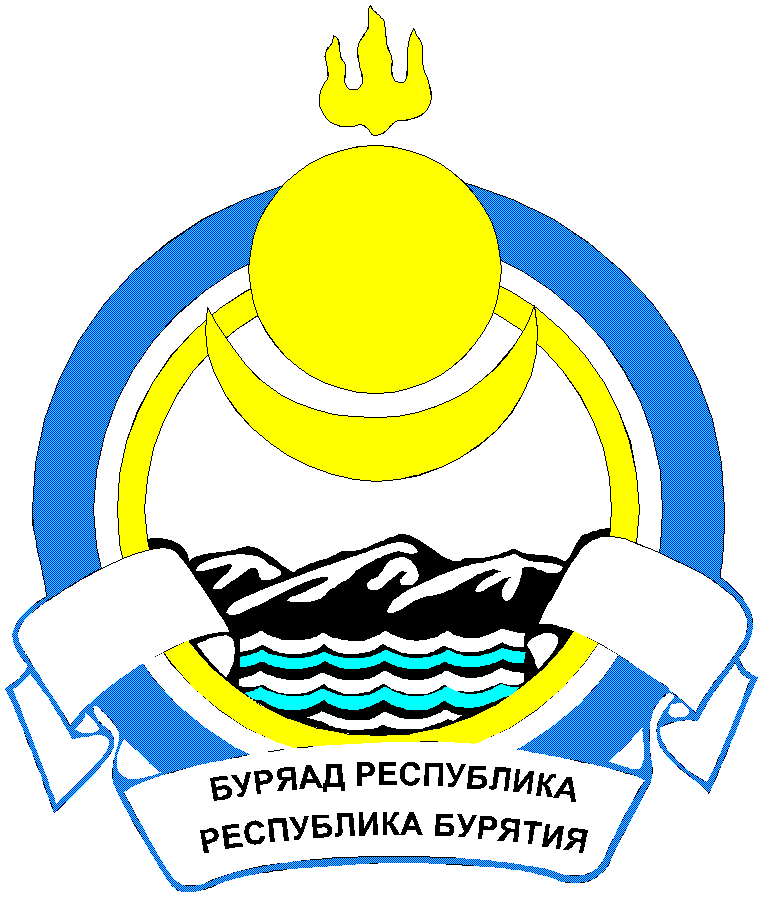 СОВЕТ ДЕПУТАТОВ МУНИЦИПАЛЬНОГО  ОБРАЗОВАНИЯ  СЕЛЬСКОГО  ПОСЕЛЕНИЯ «ТАРБАГАТАЙСКОЕ»ТАРБАГАТАЙСКОГО  РАЙОНА   РЕСПУБЛИКИ  БУРЯТИЯ                                                              Р Е Ш Е Н И Е                                                             от « 23 » марта  2020г.                              № 91                                                   с.Тарбагатай           «О внесении изменений в решение Совета депутатов      муниципального образования сельского поселения «Тарбагатайское» «О  бюджете муниципальногообразования сельского поселения «Тарбагатайское»  на 2020год и на плановый  период 2021 и 2022 годов»В соответствии с частью 10 статьи 35 Федерального закона от 06 октября 2003 года № 131-ФЗ «Об общих принципах организации местного самоуправления в Российской Федерации», Совет депутатов муниципального образования сельского поселения «Тарбагатайское»Решает:Статья 1.Внести в Решение Совета депутатов муниципального образования сельского поселения «Тарбагатайское» от 25 декабря 2019 года № 87 «О бюджете муниципального образования сельского поселения «Тарбагатайское» на 2020 год и на плановый период 2021 и 2022 годов» следующие изменения:1) статью 1 изложить в следующей редакции:«Статья 1. Основные характеристики бюджета сельского поселения  на 2020 год и на плановый период 2021 и 2022 годов 1.Утвердить основные характеристики бюджета сельского поселения на 2020 год: 1) общий объём доходов  в сумме 7 227,74060  тыс. рублей,  в том числе  безвозмездных поступлений в сумме 3 216,74060 тыс. рублей;2) общий  объём расходов в сумме 8 081,16311  тыс. рублей;3) дефицит (профицит) бюджета сельского поселения в сумме 853,42251 тыс. рублей.2. Утвердить основные характеристики бюджета сельского поселения на 2021 год: 1) общий объём доходов  в сумме 5 101,200 тыс. рублей,  в том числе  безвозмездных поступлений в сумме 1 043,900 тыс. рублей;2) общий  объём расходов в сумме 5 101,200 тыс. рублей, в том числе условно утверждаемые расходы в сумме 119,778 тыс. рублей.;3) дефицит (профицит) бюджета сельского поселения в сумме 0,0 тыс. рублей.3. Утвердить основные характеристики бюджета сельского поселения на 2022 год: 1) общий объём доходов  в сумме 5 099,400 тыс. рублей,  в том числе  безвозмездных поступлений в сумме 994,100 тыс. рублей;2) общий  объём расходов в сумме 5 099,400 тыс. рублей, в том числе условно утверждаемые расходы 239,290 тыс. рублей;3) дефицит (профицит) бюджета сельского поселения в сумме 0,0 тыс. рублей.2) приложения 6,8,10,12 изложить в следующей редакции:Статья 2Настоящее решение вступает в силу с момента его подписания и подлежит публикации на информационных стендах.Глава  муниципального  образованиясельского поселения «Тарбагатайское»                                                             А.В.ДумноваПояснительная записка к проекту о внесении изменений в бюджет СП ТарбагатайскоеОстаток на 01.01.2020г. составляет 853,42251 тыс. рублейДоходы составляют 7 227,74060 тыс. рублейРасходы в сумме 8 081,16311 тыс. рублейРАСХОДЫ:- 0102 заработная плата персоналу 121   + 122,500  тыс. руб.-0102 начисления на выплаты по оплате труда + 36,995 тыс. рублей- 0104 заработная плата персоналу 121   + 139,006  тыс. руб.-0104 начисления на выплаты по оплате труда + 41,980 тыс. рублей- 0104 - 244 прочая закупка товаров, работ и услуг – 96,0 тыс. рублей0107  - Проведение выборов                                       + 60,0 тыс.рублей- 0314 другие вопросы в области пожарной без-ти      +5,0 тыс. рублей- 0412 Кадастровые работы с 99 9 00 S2310 на 07 0 01 S2310(утч.цел.статьи)0503- Формирование современной городской среды с 99 9 F2 55550 на 05 0 F2 55550(утч.цел.статьи)- 0503 благоустройство  244 прочая Закупка товаров, услуг                                                    + 543,94151 тыс. рублейИТОГО                                                           853,42251 тыс.рублейИсп.ЕрофееваПриложение 6Приложение 6Приложение 6Приложение 6к Решению Совета депутатовк Решению Совета депутатовк Решению Совета депутатовк Решению Совета депутатовМО сельского  поселения «Тарбагатайское»МО сельского  поселения «Тарбагатайское»МО сельского  поселения «Тарбагатайское»МО сельского  поселения «Тарбагатайское»«О бюджете муниципального образования  сельского  поселения«О бюджете муниципального образования  сельского  поселения«О бюджете муниципального образования  сельского  поселения«О бюджете муниципального образования  сельского  поселения«Тарбагатайское»  на 2020 год и на плановый период 2021 и 2022 годов»«Тарбагатайское»  на 2020 год и на плановый период 2021 и 2022 годов»«Тарбагатайское»  на 2020 год и на плановый период 2021 и 2022 годов»«Тарбагатайское»  на 2020 год и на плановый период 2021 и 2022 годов»от 25 декабря   декабря 2019 года № 87от 25 декабря   декабря 2019 года № 87от 25 декабря   декабря 2019 года № 87от 25 декабря   декабря 2019 года № 87Распределение бюджетных ассигнований по разделам и подразделам классификации расходов бюджетов на 2020 годРаспределение бюджетных ассигнований по разделам и подразделам классификации расходов бюджетов на 2020 годРаспределение бюджетных ассигнований по разделам и подразделам классификации расходов бюджетов на 2020 годРаспределение бюджетных ассигнований по разделам и подразделам классификации расходов бюджетов на 2020 год(тыс.рублей)Наименование РазделПодразделСуммаНаименование РазделПодразделСуммаОбщегосударственные вопросы013691,003Функционирование высшего должностного лица субъекта Российской Федерации и органа местного самоуправления0102911,400Функционирование Правительства Российской Федерации, высших исполнительных органов государственной власти субъектов Российской Федерации, местных администраций01042689,603Обеспечение проведения выборов и референдумов010760,000Резервные фонды011130,000Национальная оборона02309,400Мобилизационная и вневойсковая подготовка0203309,400Национальная безопасность и правоохранительная деятельность03115,000Защита населения и территории от чрезвычайных ситуаций природного и техногенного характера, гражданская оборона030980,000Другие вопросы в области национальной безопасности и правоохранительной деятельности031435,000НАЦИОНАЛЬНАЯ ЭКОНОМИКА04125,000Другие вопросы в области национальной экономики0412125,000Жилищно-коммунальное хозяйство052808,60211Благоустройство05032808,60211Культура, кинематография08801,722Другие вопросы в области культуры, кинематографии0804801,722Социальная политика10230,436Пенсионное обеспечение1001230,436ВСЕГО РАСХОДОВ8081,16311Приложение 8Приложение 8Приложение 8Приложение 8Приложение 8Приложение 8Приложение 8Приложение 8к Решению Совета депутатовк Решению Совета депутатовк Решению Совета депутатовк Решению Совета депутатовк Решению Совета депутатовк Решению Совета депутатовк Решению Совета депутатовк Решению Совета депутатовМО сельского  поселения «Тарбагатайское»МО сельского  поселения «Тарбагатайское»МО сельского  поселения «Тарбагатайское»МО сельского  поселения «Тарбагатайское»МО сельского  поселения «Тарбагатайское»МО сельского  поселения «Тарбагатайское»МО сельского  поселения «Тарбагатайское»МО сельского  поселения «Тарбагатайское»«О бюджете муниципального образования  сельского  поселения«О бюджете муниципального образования  сельского  поселения«О бюджете муниципального образования  сельского  поселения«О бюджете муниципального образования  сельского  поселения«О бюджете муниципального образования  сельского  поселения«О бюджете муниципального образования  сельского  поселения«О бюджете муниципального образования  сельского  поселения«О бюджете муниципального образования  сельского  поселения«Тарбагатайское»  на 2020 год и на плановый период 2021 и 2022 годов»«Тарбагатайское»  на 2020 год и на плановый период 2021 и 2022 годов»«Тарбагатайское»  на 2020 год и на плановый период 2021 и 2022 годов»«Тарбагатайское»  на 2020 год и на плановый период 2021 и 2022 годов»«Тарбагатайское»  на 2020 год и на плановый период 2021 и 2022 годов»«Тарбагатайское»  на 2020 год и на плановый период 2021 и 2022 годов»«Тарбагатайское»  на 2020 год и на плановый период 2021 и 2022 годов»«Тарбагатайское»  на 2020 год и на плановый период 2021 и 2022 годов»от 25 декабря   декабря 2019 года № 87от 25 декабря   декабря 2019 года № 87от 25 декабря   декабря 2019 года № 87от 25 декабря   декабря 2019 года № 87от 25 декабря   декабря 2019 года № 87от 25 декабря   декабря 2019 года № 87от 25 декабря   декабря 2019 года № 87от 25 декабря   декабря 2019 года № 87Распределение бюджетных ассигнований по целевым статьям (муниципальным программам и непрограммным направлениям деятельности), видам расходов, ведомствам, а также по разделам, подразделам классификации расходов бюджетов на 2020 годРаспределение бюджетных ассигнований по целевым статьям (муниципальным программам и непрограммным направлениям деятельности), видам расходов, ведомствам, а также по разделам, подразделам классификации расходов бюджетов на 2020 годРаспределение бюджетных ассигнований по целевым статьям (муниципальным программам и непрограммным направлениям деятельности), видам расходов, ведомствам, а также по разделам, подразделам классификации расходов бюджетов на 2020 годРаспределение бюджетных ассигнований по целевым статьям (муниципальным программам и непрограммным направлениям деятельности), видам расходов, ведомствам, а также по разделам, подразделам классификации расходов бюджетов на 2020 годРаспределение бюджетных ассигнований по целевым статьям (муниципальным программам и непрограммным направлениям деятельности), видам расходов, ведомствам, а также по разделам, подразделам классификации расходов бюджетов на 2020 годРаспределение бюджетных ассигнований по целевым статьям (муниципальным программам и непрограммным направлениям деятельности), видам расходов, ведомствам, а также по разделам, подразделам классификации расходов бюджетов на 2020 годРаспределение бюджетных ассигнований по целевым статьям (муниципальным программам и непрограммным направлениям деятельности), видам расходов, ведомствам, а также по разделам, подразделам классификации расходов бюджетов на 2020 годРаспределение бюджетных ассигнований по целевым статьям (муниципальным программам и непрограммным направлениям деятельности), видам расходов, ведомствам, а также по разделам, подразделам классификации расходов бюджетов на 2020 год(тыс. рублей)№ п/пНаименование Целевая статьяВид расходаГРБСРазделПодразделСумма№ п/пНаименование Целевая статьяВид расходаГРБСРазделПодразделСуммаМуниципальная программа "Предупреждение пожаров на территории МО СП "Тарбагатайское" на 2017-2021 годы;02 0 00 0000030,000Основное мероприятие "Прокладка и восстановление минерализованных полос02 0 05 000030,000Прокладка и восстановление минерализованных полос в с.Тарбагатай (противопожарные разрывы, опахивание противопожарных разрывов для предупреждения ЧС природного и техногенного характера)02 0 05 8293030,000Прочая закупка товаров, работ и услуг 02 0 05 8293024430,000Администрация сельского поселения "Тарбагатайское"02 0 05 8293024498030,000Национальная безопасность02 0 05 829302449800330,000Другие вопросы в области национальной безопасности и правоохранительной деятельности02 0 05 82930244980031430,000Муниципальная программа  "Формирование современной городской среды на территории муниципального образования сельского поселения "Тарбагатайское" на 2018-2022 годы"05 0 00 000001942,54060Федеральный проект "Формирование комфортной городской среды"05 0 F2 0000001942,54060Реализация  программ формирования современной городской среды05 0 F2 555501942,54060Прочая закупка товаров, работ и услуг 05 0 F2 555502441942,54060Администрация сельского поселения "Тарбагатайское"05 0 F2 555502449801942,54060Жилищно-коммунальное хозяйство05 0 F2 55550244980051942,54060Благоустройство05 0 F2 5555024498005031942,54060Основное мероприятие "Подготовка межевания и проведение кадастровых работ в отношении земельных участков, выделяемых за счет земельных долей"07 0 01 00000125,000Подготовка пректов межевания и проведение кадастровых работ в отношении земельных участков, выделяемых за счет земельных долей07 0 01 S2310125,000Прочая закупка товаров, работ и услуг 07 0 01 S2310244125,000Администрация сельского поселения "Тарбагатайское"07 0 01 S2310244980125,000Национальная экономика07 0 01 S231024498004125,000Другие вопросы в области национальной экономике07 0 01 S23102449800412125,000Непрограммные расходы99 9 00 000005983,62251Межбюджетные трансферты общего характера99 9 00 400001428,52500Межбюджетные трансферты на осуществление части полномочий по составлению и исполнению бюджета поселения99 9 00 40100512,349Иные межбюджетные трансферты99 9 00 40100540512,349Администрация сельского поселения "Тарбагатайское"99 9 00 40100540980512,349Общегосударственные вопросы99 9 00 4010054098001512,349Функционирование Правительства Российской Федерации, высших исполнительных органов государственной власти субъектов Российской Федерации, местных администраций99 9 00 401005409800104512,349Межбюджетные трансферты на осуществление полномочий по внешнему муниципальному финансовому контролю поселений99 9 00 4020046,941Иные межбюджетные трансферты99 9 00 4020054046,941Администрация сельского поселения "Тарбагатайское"99 9 00 4020054098046,941Общегосударственные вопросы99 9 00 402005409800146,941Функционирование Правительства Российской Федерации, высших исполнительных органов государственной власти субъектов Российской Федерации, местных администраций99 9 00 40200540980010446,941Межбюджетные трансферты на осуществление полномочий по организации и осуществлению функций по размещению муниципального заказа поселений99 9 00 4030027,64300Иные межбюджетные трансферты99 9 00 4030054027,64300Администрация сельского поселения "Тарбагатайское"99 9 00 4030054098027,64300Общегосударственные вопросы99 9 00 403005409800127,64300Функционирование Правительства Российской Федерации, высших исполнительных органов государственной власти субъектов Российской Федерации, местных администраций99 9 00 40300540980010427,64300Межбюджетные трансферты на осуществление полномочий по созданию условий для организации досуга и обеспеченияжителей поселений услугами организаций культуры99 9 00 40400801,722Иные межбюджетные трансферты99 9 00 40400540801,722Администрация сельского поселения "Тарбагатайское"99 9 00 40400540980801,722Культура, кинематография99 9 00 4040054098008801,722Другие вопросы в области культуры, кинематографии99 9 00 404005409800804801,722Межбюджетные трансферты на осуществление полномочий по внутреннему муниципальному финансовому контролю поселений99 9 00 4050039,870Иные межбюджетные трансферты99 9 00 4050054039,870Администрация сельского поселения "Тарбагатайское"99 9 00 4050054098039,870Общегосударственные вопросы99 9 00 405005409800139,870Функционирование Правительства Российской Федерации, высших исполнительных органов государственной власти субъектов Российской Федерации, местных администраций99 9 00 40500540980010439,870Осуществление первичного воинского учета на территориях, где отсутствуют военные комиссариаты99 9 00 51180309,400Фонд оплаты труда государственных (муниципальных) органов99 9 00 51180121231,49002Администрация сельского поселения "Тарбагатайское"99 9 00 51180121980231,49002Национальная оборона99 9 00 5118012198002231,49002Мобилизационная и вневойсковая подготовка99 9 00 511801219800203231,49002Взносы по обязательному социальному страхованию на вывплаты денежного содержания и иные выплаты работникам государственных (муниципальных) органов99 9 00 5118012969,90998Администрация сельского поселения "Тарбагатайское"99 9 00 5118012998069,90998Национальная оборона99 9 00 511801299800269,90998Мобилизационная и вневойсковая подготовка99 9 00 51180129980020369,90998Прочая закупка товаров, работ и услуг 99 9 00 511802448,000Администрация сельского поселения "Тарбагатайское"99 9 00 511802449808,000Национальная оборона99 9 00 51180244980028,000Мобилизационная и вневойсковая подготовка99 9 00 5118024498002038,000Межбюджетные трансферты бюджетам муниципальных образований поселений99 9 00 600080,000Осуществление полномочий по участию в предупреждении и ликвидации чрезвычайных ситуаций99 9 00 6080080,000Прочая закупка товаров, работ и услуг 99 9 00 6080024480,000Администрация сельского поселения "Тарбагатайское"99 9 00 6080024498080,000Национальная безопасность99 9 00 608002449800380,000Защита населения и территории от чрезвычайных ситуаций природного и техногенного характера, гражданская оборона99 9 00 60800244980030980,000Руководство и управление в сфере установленных функций  органов местного самоуправления99 9 00  810002974,20000Расходы на обеспечение функционирования высшего должностного лица муниципального образования99 9 00 81010911,400Фонд оплаты труда государственных (муниципальных) органов99 9 00 81010121700,000Администрация сельского поселения "Тарбагатайское"99 9 00 81010121980700,000Общегосударственные вопросы99 9 00 8101012198001700,000Функционирование высшего должностного лица субьекта Российской Федерации и органа местного самоуправления99 9 00 810101219800102700,000Взносы по обязательному социальному страхованию на вывплаты денежного содержания и иные выплаты работникам государственных (муниципальных) органов99 9 00 81010129211,400Администрация сельского поселения "Тарбагатайское"99 9 00 81010129980211,400Общегосударственные вопросы99 9 00 8101012998001211,400Функционирование высшего должностного лица субьекта Российской Федерации и органа местного самоуправления99 9 00 810101299800102211,400Расходы на обеспечение функций  органов местного самоуправления 99 9 00 810202062,80000Фонд оплаты труда государственных (муниципальных) органов99 9 00 810201211236,386Администрация сельского поселения "Тарбагатайское"99 9 00 810201219801236,386Общегосударственные вопросы99 9 00 81020121980011236,386Функционирование Правительства Российской Федерации, высших исполнительных органов государственной власти субъектов Российской Федерации, местных администраций99 9 00 8102012198001041236,386Взносы по обязательному социальному страхованию на вывплаты денежного содержания и иные выплаты работникам государственных (муниципальных) органов99 9 00 81020129373,389Администрация сельского поселения "Тарбагатайское"99 9 00 81020129980373,389Общегосударственные вопросы99 9 00 8102012998001373,389Функционирование Правительства Российской Федерации, высших исполнительных органов государственной власти субъектов Российской Федерации, местных администраций99 9 00 810201299800104373,389Закупка товаров, работ, услуг в сфере информационно-коммуникационных технологий99 9 00 8102024267,000Администрация сельского поселения "Тарбагатайское"99 9 00 8102024298067,000Общегосударственные вопросы99 9 00 810202429800167,000Функционирование Правительства Российской Федерации, высших исполнительных органов государственной власти субъектов Российской Федерации, местных администраций99 9 00 81020242980010467,000Прочая закупка товаров, работ и услуг 99 9 00 81020244319,52500Администрация сельского поселения "Тарбагатайское"99 9 00 81020244980319,52500Общегосударственные вопросы99 9 00 8102024498001319,52500Функционирование Правительства Российской Федерации, высших исполнительных органов государственной власти субъектов Российской Федерации, местных администраций99 9 00 810202449800104319,52500Уплата налога на имущество организаций и земельного налога99 9 00 8102085155,000Администрация сельского поселения "Тарбагатайское"99 9 00 8102085198055,000Общегосударственные вопросы99 9 00 810208519800155,000Функционирование Правительства Российской Федерации, высших исполнительных органов государственной власти субъектов Российской Федерации, местных администраций99 9 00 81020851980010455,000Уплата прочих налогов, сборов 99 9 00 810208523,500Администрация сельского поселения "Тарбагатайское"99 9 00 810208529803,500Общегосударственные вопросы99 9 00 81020852980013,500Функционирование Правительства Российской Федерации, высших исполнительных органов государственной власти субъектов Российской Федерации, местных администраций99 9 00 8102085298001043,500Уплата иных платежей99 9 00 810208538,000Администрация сельского поселения "Тарбагатайское"99 9 00 810208539808,000Общегосударственные вопросы99 9 00 81020853980018,000Функционирование Правительства Российской Федерации, высших исполнительных органов государственной власти субъектов Российской Федерации, местных администраций99 9 00 8102085398001048,000Выполнение других обязательств муниципального образования99 9 00 82000871,062Прочие мероприятия, связанные с выполнением обязательств органов местного самоуправления99 9 00 82900823,345Прочая закупка товаров, работ и услуг для обеспечения
государственных (муниципальных) нужд99 9 00 82900244823,345Администрация сельского поселения "Тарбагатайское"99 9 00 82900244980823,345Национальная безопасность99 9 00 82900244980035,000Другие вопросы в области национальной безопасности и правоохранительной деятельности99 9 00 8290024498003145,000Жилищно-коммунальное хозяйство99 9 00 8290024498005823,34473Благоустройство99 9 00 829002449800503823,34473Уличное освещение99 9 00 8291042,71678Прочая закупка товаров, работ и услуг 99 9 00 8291024442,71678Администрация сельского поселения "Тарбагатайское"99 9 00 8291024498042,71678Жилищно-коммунальное хозяйство99 9 00 829102449800542,71678Благоустройство99 9 00 82910244980050342,71678Доплаты к пенсиям, дополнительное пенсионное обеспечение99 9 00 85000230,436Доплаты к пенсиям  муниципальных служащих99 9 00 85010230,436Пособия, компенсации и иные социальные выплаты гражданам, кроме публичных нормативных обязательств99 9 00 85010321230,436Администрация сельского поселения "Тарбагатайское"99 9 00 85010321980230,436Социальная политика99 9 00 8501032198010230,436Пенсионное обеспечение99 9 00 850103219801001230,436Резервные фонды местной администраций99 9 00  8600030,000Резервный фонд финансирования непредвиденных расходов администрации99 9 00 8601010,000Резервные средства99 9 00 8601087010,000Администрация сельского поселения "Тарбагатайское"99 9 00 8601087098010,000Общегосударственные вопросы99 9 00 860108709800110,000Резервные фонды 99 9 00 86010870980011110,000Резервный фонд администрации по предупреждению чрезвычайных ситуаций99 9 00 8602010,000Резервные средства99 9 00 8602087010,000Администрация сельского поселения "Тарбагатайское"99 9 00 8602087098010,000Общегосударственные вопросы99 9 00 860208709800110,000Резервные фонды 99 9 00 86020870980011110,000Резервный фонд администрации по ликвидации чрезвычайных ситуаций и последствий стихийных бедствий99 9 00 8603010,000Резервные средства99 9 00 8603087010,000Администрация сельского поселения "Тарбагатайское"99 9 00 8603087098010,000Общегосударственные вопросы99 9 00 860308709800110,000Резервные фонды 99 9 00 86030870980011110,000Проведение выборов и референдумов99 9 00 8800060,00000Проведение выборов в представительные органы муниципального образования сельского поселения99 9 00 8801060,00000Специальные расходы99 9 00 8801088060,00000Администрация сельского поселения "Тарбагатайское"99 9 00 8801088098060,00000Общегосударственные вопросы99 9 00 880108809800160,00000Обеспечение проведения выборов и референдумов99 9 00 88010880980010760,00000ВСЕГО РАСХОДОВ8081,16311Приложение 10Приложение 10Приложение 10Приложение 10Приложение 10Приложение 10Приложение 10к Решению Совета депутатовк Решению Совета депутатовк Решению Совета депутатовк Решению Совета депутатовк Решению Совета депутатовк Решению Совета депутатовк Решению Совета депутатовк Решению Совета депутатовМО сельского  поселения «Тарбагатайское»МО сельского  поселения «Тарбагатайское»МО сельского  поселения «Тарбагатайское»МО сельского  поселения «Тарбагатайское»МО сельского  поселения «Тарбагатайское»МО сельского  поселения «Тарбагатайское»МО сельского  поселения «Тарбагатайское»МО сельского  поселения «Тарбагатайское»«О бюджете муниципального образования  сельского  поселения«О бюджете муниципального образования  сельского  поселения«О бюджете муниципального образования  сельского  поселения«О бюджете муниципального образования  сельского  поселения«О бюджете муниципального образования  сельского  поселения«О бюджете муниципального образования  сельского  поселения«О бюджете муниципального образования  сельского  поселения«О бюджете муниципального образования  сельского  поселения«Тарбагатайское»  на 2020 год и на плановый период 2021 и 2022 годов»«Тарбагатайское»  на 2020 год и на плановый период 2021 и 2022 годов»«Тарбагатайское»  на 2020 год и на плановый период 2021 и 2022 годов»«Тарбагатайское»  на 2020 год и на плановый период 2021 и 2022 годов»«Тарбагатайское»  на 2020 год и на плановый период 2021 и 2022 годов»«Тарбагатайское»  на 2020 год и на плановый период 2021 и 2022 годов»«Тарбагатайское»  на 2020 год и на плановый период 2021 и 2022 годов»«Тарбагатайское»  на 2020 год и на плановый период 2021 и 2022 годов»от 25 декабря   декабря 2019 года № 87от 25 декабря   декабря 2019 года № 87от 25 декабря   декабря 2019 года № 87от 25 декабря   декабря 2019 года № 87от 25 декабря   декабря 2019 года № 87от 25 декабря   декабря 2019 года № 87от 25 декабря   декабря 2019 года № 87от 25 декабря   декабря 2019 года № 87Ведомственная структура расходов местного бюджета на 2020 годВедомственная структура расходов местного бюджета на 2020 годВедомственная структура расходов местного бюджета на 2020 годВедомственная структура расходов местного бюджета на 2020 годВедомственная структура расходов местного бюджета на 2020 годВедомственная структура расходов местного бюджета на 2020 годВедомственная структура расходов местного бюджета на 2020 годВедомственная структура расходов местного бюджета на 2020 годВедомственная структура расходов местного бюджета на 2020 годВедомственная структура расходов местного бюджета на 2020 годВедомственная структура расходов местного бюджета на 2020 годВедомственная структура расходов местного бюджета на 2020 годВедомственная структура расходов местного бюджета на 2020 годВедомственная структура расходов местного бюджета на 2020 годВедомственная структура расходов местного бюджета на 2020 годВедомственная структура расходов местного бюджета на 2020 год(тыс. рублей)№ п/пНаименование ГРБСРазделПодразделЦелевая статьяВид расходаСумма№ п/пНаименование ГРБСРазделПодразделЦелевая статьяВид расходаСумма1Администрация сельского поселения "Тарбагатайское"9808081,163111ОБЩЕГОСУДАРСТВЕННЫЕ ВОПРОСЫ980013691,003001Функционирование высшего должностного лица субъекта Российской Федерации и органа местного самоуправления9800102911,400001Руководство и управление в сфере установленных функций  органов местного самоуправления980010299 9 00  81000911,4001Расходы на обеспечение функционирования высшего должностного лица муниципального образования980010299 9 00 81010911,4001Расходы на выплаты персоналу в целях обеспечения выполнения функций государственными (муниципальными) органами, казенными учреждениями, органами управления государственными внебюджетными фондами980010299 9 00 81010100911,4001Расходы на выплаты персоналу государственных (муниципальных) органов980010299 9 00 81010120911,4001Фонд оплаты труда государственных (муниципальных) органов980010299 9 00 81010121700,0001Взносы по обязательному социальному страхованию на выплаты денежного содержания и иные выплаты работникам государственных (муниципальных) органов980010299 9 00 81010129211,4001Функционирование Правительства Российской Федерации, высших исполнительных органов государственной власти субъектов Российской Федерации, местных администраций98001042689,603001Межбюджетные трансферты общего характера980010499 9 00 40000626,803001Межбюджетные трансферты на осуществление части полномочий по составлению и исполнению бюджета поселения980010499 9 00 40100512,3491Межбюджетные трансферты980010499 9 00 40100500512,3491Иные межбюджетные трансферты980010499 9 00 40100540512,3491Межбюджетные трансферты на осуществление полномочий по внешнему муниципальному финансовому контролю поселений980010499 9 00 4020046,9411Межбюджетные трансферты980010499 9 00 4020050046,9411Иные межбюджетные трансферты980010499 9 00 4020054046,9411Межбюджетные трансферты на осуществление полномочий по организации и осуществлению функций по размещению муниципального заказа поселений980010499 9 00 4030027,643001Межбюджетные трансферты980010499 9 00 4030050027,643001Иные межбюджетные трансферты980010499 9 00 4030054027,643001Межбюджетные трансферты на осуществление полномочий по внутреннему муниципальному финансовому контролю поселений980010499 9 00 4050039,8701Межбюджетные трансферты980010499 9 00 4050050039,8701Иные межбюджетные трансферты980010499 9 00 4050054039,8701Руководство и управление в сфере установленных функций  органов местного самоуправления980010499 9 00 810002062,800001Расходы на обеспечение функций  органов местного самоуправления 980010499 9 00 810202062,800001Расходы на выплаты персоналу в целях обеспечения выполнения функций государственными (муниципальными) органами, казенными учреждениями, органами управления государственными внебюджетными фондами980010499 9 00 810201001609,7751Расходы на выплаты персоналу государственных (муниципальных) органов980010499 9 00 810201201609,7751Фонд оплаты труда государственных (муниципальных) органов980010499 9 00 810201211236,3861Взносы по обязательному социальному страхованию на выплаты денежного содержания и иные выплаты работникам государственных (муниципальных) органов980010499 9 00 81020129373,3891Закупка товаров, работ и услуг для обеспечения государственных (муниципальных) нужд980010499 9 00 81020200386,525001Иные закупки товаров, работ и услуг для обеспечения государственных (муниципальных) нужд980010499 9 00 81020240386,525001Закупка товаров, работ, услуг в сфере информационно-коммуникационных технологий980010499 9 00 8102024267,0001Прочая закупка товаров, работ и услуг 980010499 9 00 81020244319,525001Иные бюджетные ассигнования980010499 9 00 8102080066,5001Уплата налогов, сборов и иных платежей980010499 9 00 8102085066,5001Уплата налога на имущество организаций и земельного налога980010499 9 00 8102085155,0001Уплата прочих налогов, сборов 980010499 9 00 810208523,5001Уплата иных платежей980010499 9 00 810208538,0001Обеспечение проведения выборов и референдумов980010760,0001Проведение выборов и референдумов980010799 9 00 8800060,0001Проведение выборов в представительные органы муниципального образования сельского поселения980010799 9 00 8801060,0001Иные бюджетные ассигнования980010799 9 00 8801080060,0001Специальные расходы980010799 9 00 8801088060,0001Резервные фонды980011130,0001Резервные фонды местной администраций980011199 9 00  8600030,0001Резервный фонд финансирования непредвиденных расходов администрации980011199 9 00  8601010,0001Иные бюджетные ассигнования980011199 9 00  8601080010,0001Резервные средства980011199 9 00  8601087010,0001Резервный фонд администрации по предупреждению чрезвычайных ситуаций980011199 9 00 8602010,0001Иные бюджетные ассигнования980011199 9 00 8602080010,0001Резервные средства980011199 9 00 8602087010,0001Резервный фонд администрации по ликвидации чрезвычайных ситуаций и последствий стихийных бедствий980011199 9 00 8603010,0001Иные бюджетные ассигнования980011199 9 00 8603080010,0001Резервные средства980011199 9 00 8603087010,0001  НАЦИОНАЛЬНАЯ ОБОРОНА98002309,4001Мобилизационная и вневойсковая подготовка9800203309,4001Осуществление первичного воинского учета на территориях, где отсутствуют военные комиссариаты980020399 9 00 51180309,4001Расходы на выплаты персоналу в целях обеспечения выполнения функций государственными (муниципальными) органами, казенными учреждениями, органами управления государственными внебюджетными фондами980020399 9 00 51180100301,4001Расходы на выплаты персоналу государственных (муниципальных) органов980020399 9 00 51180120301,400001Фонд оплаты труда государственных (муниципальных) органов980020399 9 00 51180121231,490021Взносы по обязательному социальному страхованию на выплаты денежного содержания и иные выплаты работникам государственных (муниципальных) органов980020399 9 00 5118012969,909981Закупка товаров, работ и услуг для обеспечения государственных (муниципальных) нужд980020399 9 00 51180200 8,0001Иные закупки товаров, работ и услуг для обеспечения государственных (муниципальных) нужд980020399 9 00 511802408,0001Прочая закупка товаров, работ и услуг 980020399 9 00 511802448,0001НАЦИОНАЛЬНАЯ БЕЗОПАСНОСТЬ И ПРАВООХРАНИТЕЛЬНАЯ ДЕЯТЕЛЬНОСТЬ98003115,0001Защита населения и территории от чрезвычайных ситуаций природного и техногенного характера, гражданская оборона980030980,0001Межбюджетные трансферты бюджетам муниципальных образований поселений980030999 9  00  6000080,0001Осуществление полномочий по участию в предупреждении и ликвидации чрезвычайных ситуаций980030999 9 00 6080080,0001Закупка товаров, работ и услуг для обеспечения государственных (муниципальных) нужд980030999 9 00 6080020080,0001Иные закупки товаров, работ и услуг для обеспечения государственных (муниципальных) нужд980030999 9 00 6080024080,0001Прочая закупка товаров, работ и услуг 980030999 9 00 6080024480,0001Другие вопросы в области национальной безопасности и правоохранительной деятельности980031435,0001Муниципальная программа "Предупреждение пожаров на территории МО СП "Тарбагатайское" на 2017-2021 годы;980031402 0 00 0000030,0001Основное мероприятие "Прокладка и восстановление минерализованных полос980031402 0 05 000030,0001Прокладка и восстановление минерализованных полос в с.Тарбагатай (противопожарные разрывы, опахивание противопожарных разрывов для предупреждения ЧС природного и техногенного характера)980031402 0 05 8293030,0001Закупка товаров, работ и услуг для обеспечения государственных (муниципальных) нужд980031402 0 05 8293020030,0001Иные закупки товаров, работ и услуг для обеспечения государственных (муниципальных) нужд980031402 0 05 8293024030,0001Прочая закупка товаров, работ и услуг 980031402 0 05 8293024430,0001Выполнение других обязательств муниципального образования980031499 9 00 820005,0001Прочие мероприятия, связанные с выполнением обязательств органов местного самоуправления980031499 9 00 829005,0001Закупка товаров, работ и услуг для обеспечения государственных (муниципальных) нужд980031499 9 00 829002005,0001Иные закупки товаров, работ и услуг для обеспечения государственных (муниципальных) нужд980031499 9 00 829002405,0001Прочая закупка товаров, работ и услуг 980031499 9 00 829002445,0001НАЦИОНАЛЬНАЯ ЭКОНОМИКА98004125,0001Другие вопросы в области национальной экономики9800412125,0001Муниципальная программа "Развитие земельных и имущественных отношений в МО СП "Тарбагатайское" на 2019-2021 годы"980041207 0 00 00000125,0001Основное мероприятие "Подготовка межевания и проведение кадастровых работ в отношении земельных участков, выделяемых за счет земельных долей"980041207 0 01 00000125,0001Подготовка проектов межевания и проведение кадастровых работ в отношении земельных участков, выделяемых за счет земельных долей980041207 0 01 S2310125,0001Закупка товаров, работ и услуг для обеспечения государственных (муниципальных) нужд980041207 0 01 S2310200125,0001Иные закупки товаров, работ и услуг для обеспечения государственных (муниципальных) нужд980041207 0 01 S2310240125,0001Прочая закупка товаров, работ и услуг 980041207 0 01 S2310244125,0001в том числе республиканский бюджет100,0001местный бюджет25,0001ЖИЛИЩНО - КОММУНАЛЬНОЕ ХОЗЯЙСТВО980052808,602111Благоустройство98005032808,6021Муниципальная программа  "Формирование современной городской среды на территории муниципального образования сельского поселения "Тарбагатайское" на 2018-2022 годы"980050305 0 00 000001942,540601Федеральный проект "Формирование комфортной городской среды"980050305 0 F2 000001942,540601Реализация программ формирования современной городской среды980050305 0 F2 555501942,540601Закупка товаров, работ и услуг для обеспечения государственных (муниципальных) нужд980050305 0 F2 555502001942,540601Иные закупки товаров, работ и услуг для обеспечения государственных (муниципальных) нужд980050305 0 F2 555502401942,540601Прочая закупка товаров, работ и услуг 980050305 0 F2 555502441942,540601в том числе федеральный бюджет1901,800001 республиканский бюджет38,800001местный бюджет1,940601Выполнение других обязательств муниципального образования980050399 9 00 82000823,344731Прочие мероприятия, связанные с выполнением обязательств органов местного самоуправления980050399 9 00 82900823,344731Закупка товаров, работ и услуг для обеспечения государственных (муниципальных) нужд980050399 9 00 82900200823,344731Иные закупки товаров, работ и услуг для обеспечения государственных (муниципальных) нужд980050399 9 00 82900240823,344731Прочая закупка товаров, работ и услуг 980050399 9 00 82900244823,344731Уличное освещение980050399 9 00 8291042,716781Закупка товаров, работ и услуг для обеспечения государственных (муниципальных) нужд980050399 9 00 8291020042,716781Иные закупки товаров, работ и услуг для обеспечения государственных (муниципальных) нужд980050399 9 00 8291024042,716781Прочая закупка товаров, работ и услуг 980050399 9 00 8291024442,716781КУЛЬТУРА, КИНЕМАТОГРАФИЯ98008801,7221Другие вопросы в области культуры, кинематографии9800804801,7221Межбюджетные трансферты общего характера980080499 9 00 40000801,7221Межбюджетные трансферты на осуществление полномочий по созданию условий для организации досуга и обеспечения жителей поселений услугами организаций культуры980080499 9 00 40400801,7221Межбюджетные трансферты980080499 9 00 40400500801,7221Иные межбюджетные трансферты980080499 9 00 40400540801,7221СОЦИАЛЬНАЯ ПОЛИТИКА98010230,4361Пенсионное обеспечение9801001230,4361Доплаты к пенсиям, дополнительное пенсионное обеспечение980100199 9 00 85000230,4361Доплаты к пенсиям  муниципальных служащих980100199 9 00 85010230,4361Социальное обеспечение и иные выплаты населению980100199 9 00 85010300230,4361Социальные выплаты гражданам, кроме публичных нормативных социальных выплат980100199 9 00 85010320230,4361Пособия, компенсации и иные социальные выплаты гражданам, кроме публичных нормативных обязательств980100199 9 00 85010321230,436ВСЕГО РАСХОДОВВСЕГО РАСХОДОВ8081,16311Приложение 12Приложение 12Приложение 12к Решению Совета депутатовк Решению Совета депутатовк Решению Совета депутатовМО сельского  поселения «Тарбагатайское»МО сельского  поселения «Тарбагатайское»МО сельского  поселения «Тарбагатайское»«О бюджете муниципального образования  сельского  поселения«О бюджете муниципального образования  сельского  поселения«О бюджете муниципального образования  сельского  поселения«Тарбагатайское»  на 2020 год и на плановый период 2021 и 2022 годов»«Тарбагатайское»  на 2020 год и на плановый период 2021 и 2022 годов»«Тарбагатайское»  на 2020 год и на плановый период 2021 и 2022 годов»от 25 декабря   декабря 2019 года № 87от 25 декабря   декабря 2019 года № 87от 25 декабря   декабря 2019 года № 87Источники финансирования дефицита местного бюджета на 2020 годИсточники финансирования дефицита местного бюджета на 2020 годИсточники финансирования дефицита местного бюджета на 2020 годИсточники финансирования дефицита местного бюджета на 2020 годИсточники финансирования дефицита местного бюджета на 2020 годИсточники финансирования дефицита местного бюджета на 2020 год(тыс. рублей)КодНаименованиесумма980 01 05 00 00 00 0000000Изменение остатков средств на счетах по учету средств бюджета853,42251980 01 05 00 00 00 0000500Увеличение остатков средств бюджетов7227,74060980 01 05 02 01 10 0000510Увеличение прочих остатков средств бюджетов сельских поселений7227,74060980 01 05 00 00 00 0000600Уменьшение остатков средств бюджетов8081,16311980 01 05 02 01 10 0000610Уменьшение прочих остатков средств бюджетов сельских поселений8081,16311Итого853,423